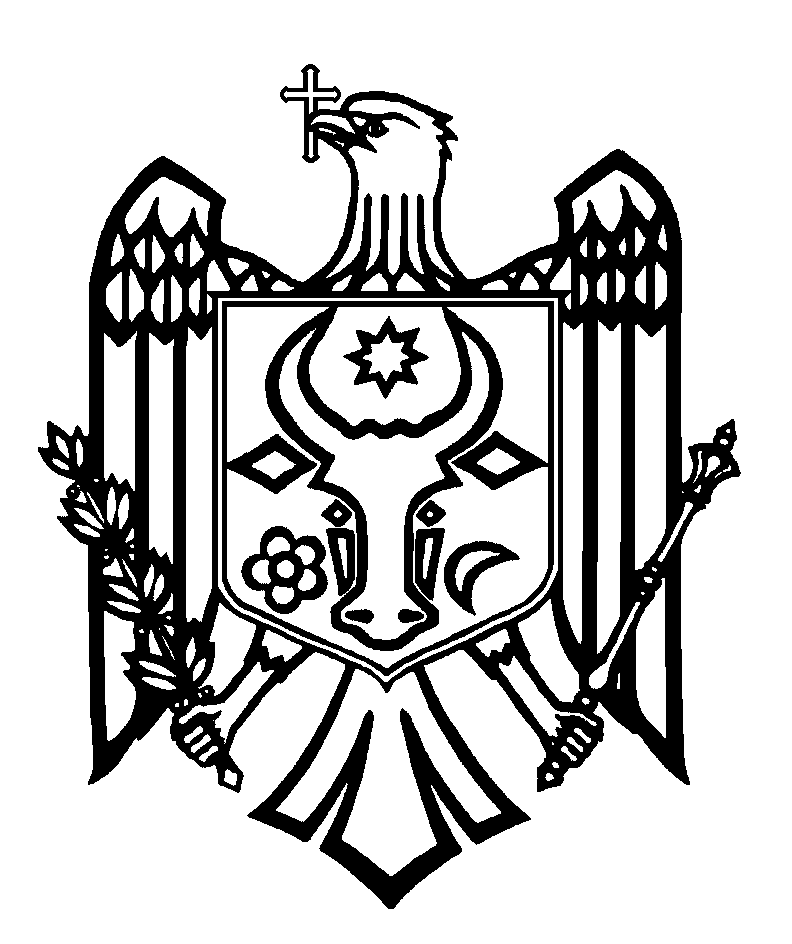 CURTEA DE CONTURI A REPUBLICII MOLDOVAH O T Ă R Â R E A nr.30din 19 iunie 2024cu privire la Raportul de audit asupra rapoartelor financiare consolidateale Ministerului Infrastructurii și Dezvoltării Regionale încheiate la 31 decembrie 2023Curtea de Conturi, în prezența doamnei Angela Țurcanu, secretară generală a Ministerului Infrastructurii și Dezvoltării Regionale; doamnei Ana Mardare, secretară de stat a Ministerului Infrastructurii și Dezvoltării Regionale; domnului Nicolai Mîndra, secretar de stat al Ministerului Infrastructurii și Dezvoltării Regionale; domnului Veaceslav Șipitca, secretar de stat al Ministerului Infrastructurii și Dezvoltării Regionale; doamnei Ecaterina Țurcanu, șefa Direcției financiare a Ministerului Infrastructurii și Dezvoltării Regionale; domnului Nicolae Munteanu, șef al Direcției generale administrative a Secretariatului Parlamentului; doamnei Tatiana Fondos, șefa Direcției monitorizare și control a Cancelariei de Stat; doamnei Lilia Taban, șefă interimară a Direcției finanțele în economie din cadrul Direcției generale politici bugetare sectoriale a Ministerului Finanțelor; doamnei Tatiana Gorceac, șefă adjunctă a Direcției administrare corporativă, metodologii și reglementări a Agenției Proprietății Publice; domnului Mihail Croitoru, director al Instituției Publice Oficiul Național de Dezvoltare Regională și Locală;  domnului Ion Moraru, șef al Inspectoratului Național pentru Supraveghere Tehnică; domnului Vasile Șaramet, director al Autorității Aeronautice Civile; domnului Serghei Tomşa, director general interimar al Întreprinderii de Stat „Calea Ferată din Moldova”, precum și a altor persoane cu funcții de răspundere, în cadrul ședinței online, călăuzindu-se de art. 3 alin. (1) și art. 5 alin. (1) lit. a) din Legea privind organizarea și funcționarea Curții de Conturi a Republicii Moldova , a examinat Raportul de audit asupra rapoartelor financiare consolidate ale Ministerului Infrastructurii și Dezvoltării Regionale încheiate la 31 decembrie 2023.Misiunea de audit public extern a fost realizată conform Programelor activității de audit ale Curții de Conturi pe anii 2023 și, respectiv, 2024, având drept scop oferirea unei asigurǎri rezonabile cu privire la faptul cǎ rapoartele financiare consolidate ale Ministerului Infrastructurii și Dezvoltării Regionale încheiate la 31 decembrie 2023 nu conțin, în ansamblul lor, denaturări semnificative cauzate de fraude sau erori, precum și emiterea unei opinii.Auditul public extern s-a desfășurat în conformitate cu Standardele Internaționale ale Instituțiilor Supreme de Audit aplicate de Curtea de Conturi. Examinând Raportul de audit, Curtea de Conturi A CONSTATAT:Rapoartele financiare consolidate ale Ministerului Infrastructurii și Dezvoltării Regionale încheiate la 31 decembrie 2023, cu excepția efectelor aferente aspectelor descrise în secțiunea Baza pentru opinia cu rezerve din Raportul de audit, oferă, sub toate aspectele semnificative, o imagine corectă și fidelă în conformitate cu cerințele normelor de contabilitate și de raportare financiară în sistemul bugetar din Republica Moldova.Reieșind din cele expuse, în temeiul art. 6 alin. (1) lit. d), art. 10 lit. a), a1), b), art. 14 alin. (2), art. 15 lit. d), art. 34 alin. (21) și art. 37 alin. (2) din Legea nr. 260 din 07.12.2017, Curtea de ConturiHOTĂRĂŞTE:1. Se aprobă Raportul de audit asupra rapoartelor financiare consolidate ale Ministerului Infrastructurii și Dezvoltării Regionale încheiate la 31 decembrie 2023, anexat la prezenta Hotărâre.2. Prezenta Hotărâre și Raportul de audit se remit:2.1. Parlamentului Republicii Moldova, pentru informare și examinare, după caz, în cadrul Comisiei parlamentare de control al finanțelor publice;2.2.  Președintelui Republicii Moldova, pentru informare;2.3. Guvernului Republicii Moldova, pentru informare și luare de atitudine în vederea monitorizării asigurării implementării recomandărilor de audit, precum și pentru identificarea soluțiilor necesare în scopul recepției finale a lucrărilor și dării în exploatare a clădirii din bd. Ștefan cel Mare și Sfânt nr.105, mun. Chișinău, transmiterea acesteia de către Ministerul Infrastructurii și Dezvoltării Regionale titularului de drepturi, cu înregistrarea drepturilor respective la organul cadastral; 2.4. Ministerului Infrastructurii și Dezvoltării Regionale, de comun cu Ministerul Energiei și Agenția Proprietății Publice, pentru identificarea soluțiilor de transmitere în administrare a infrastructurii de transport și distribuție a gazelor naturale, construite din resursele bugetului public național;2.5. Ministerului Infrastructurii și Dezvoltării Regionale, pentru luare de atitudine și se recomandă, conform competențelor atribuite:2.5.1. elaborarea și implementarea unui Plan de acțiuni care să asigure darea în exploatare și transmiterea corespunzătoare a clădirii Parlamentului Republicii Moldova;2.5.2. inventarierea și înregistrarea în evidența contabilă a patrimoniului de stat din administrarea Ministerului;2.5.3. instituirea unei proceduri interne de verificare, monitorizare și raportare, care să asigure că subvențiile și granturile transferate beneficiarilor, prin intermediul Ministerului, sunt utilizate conform destinației;2.5.4. elaborarea metodologiei de calculare a tarifelor la serviciile prestate de către Agenția Navală și prezentarea spre aprobare a nomenclatorului serviciilor prestate și a tarifelor aferente; 2.5.5. revizuirea listei bunurilor imobile proprietate a statului, aflate în administrarea Ministerului, pentru promovarea modificărilor care se impun în cadrul normativ aferent;2.5.6. evaluarea nivelului de implementare a reformei sectorului feroviar și a Întreprinderii de Stat „Calea Ferată din Moldova”, stabilirea și îndeplinirea acțiunilor necesare pentru atingerea  obiectivelor conceptuale strategice trasate, cu asigurarea conformității privind administrarea patrimoniului public aferent;2.6. Ministerului Infrastructurii și Dezvoltării Regionale și Întreprinderii de Stat Administrația de Stat a Drumurilor, pentru examinare și asigurarea dării în exploatare a lucrărilor de construcție/reconstrucție a drumurilor publice în conformitate cu prevederile cadrului normativ aplicabil, inclusiv cu înlăturarea neconformităților depistate de Inspectoratul Național pentru Supraveghere Tehnică și cu obținerea concluziilor acestuia;2.7. Instituției Publice Oficiul Național de Dezvoltare Regională și Locală și Inspectoratului Național pentru Supraveghere Tehnică, pentru luare de atitudine și  asigurarea transmiterii volumelor și costurilor lucrărilor de reparație capitală efectuate la clădirile aflate la balanța altor autorități/instituții;2.8. Inspectoratului Național pentru Supraveghere Tehnică, pentru actualizarea politicilor contabile cu reglementări privind reevaluarea periodică a mijloacelor fixe, conform normelor contabile aplicabile.3. Se exclude din regim de monitorizare subpunctele 2.5.1. - .2.5.3. din Hotărârea Curții de Conturi nr.27 din 30 mai 2023 „Cu privire la Raportul auditului asupra rapoartelor financiare consolidate ale Ministerului Infrastructurii şi Dezvoltării Regionale încheiate la 31 decembrie 2022”, dat fiind reiterarea în prezenta Hotărâre a recomandărilor neimplementate.4. Se împuternicește membrul Curții de Conturi care coordonează sectorul respectiv cu dreptul de a semna Scrisoarea către conducerea Ministerului Infrastructurii și Dezvoltării Regionale.5. Prezenta Hotărâre intră în vigoare la data publicării în Monitorul Oficial al Republicii Moldova și poate fi contestată cu o cerere prealabilă la autoritatea emitentă în termen de 30 de zile de la data publicării. În ordine de contencios administrativ, Hotărârea poate fi contestată la Judecătoria Chișinău, sediul Râșcani (MD-2068, mun. Chișinău, str. Kiev nr.3), în termen de 30 de zile de la data comunicării răspunsului cu privire la cererea prealabilă sau de la data expirării termenului prevăzut pentru soluționarea acesteia.6. Curtea de Conturi va fi informată, în termen de 9 luni de la data publicării Hotărârii în Monitorul Oficial al Republicii Moldova, despre acțiunile întreprinse pentru executarea subpunctelor 2.4., 2.5., 2.6., 2.7. și 2.8. din prezenta Hotărâre.7. Se ia act de faptul că, pe parcursul desfășurării misiunii de audit, Ministerul Infrastructurii și Dezvoltării Regionale a uniformizat evidența contabilă a standardelor și normativelor în construcție în valoare totală de 47.519,0 mii lei, iar Instituția Publică Oficiul Național de Dezvoltare Regională a perfectat facturile și actele de transmitere, precum și a transmis costurile investiționale către Autoritățile Publice Locale în valoare totală de 1.735,8 mii lei, mașinilor și utilajelor în valoare de 36,5 mii lei, precum și uneltelor și sculelor, inventarului de producere și gospodăresc, în valoare de 185,4 mii lei.8. Hotărârea și Raportul de audit asupra rapoartelor financiare consolidate ale Ministerului Infrastructurii și Dezvoltării Regionale încheiate la 31 decembrie 2023 se plasează pe site-ul oficial al Curții de Conturi (https://www.ccrm.md/ro/decisions).Tatiana ȘEVCIUC,Președintă